WTOREK  26.05.2020 -  propozycje działań i aktywności dzieci w domu dla dzieci młodszych (z grupy I i II)Temat kompleksowy: Moja rodzina.Temat dnia:  Zapisane w pamięci. Cele: dziecko	- kształtuje  więzi  emocjonalne ze swoją rodziną,-  przelicza, z ilu członków składa się jego rodzina,- potrafi odpowiedzieć na pytania dotyczące treści tekstu,
- doskonali sprawność ruchową,- śpiewa piosenkę o mamie, - słucha w skupieniu tekstu,- porządkuje patyczki od najmniejszego do największego,- rozwijająca kompetencje matematyczne,- potrafi bawić się razem z dorosłymi,- doskonali sprawność manualną,- rozwija wyobraźnię, 1. „Album rodzinny” – wspólne słuchanie wierszaPrzebieg:Przeczytaj dzieciom wiersz „Album rodzinny”:Mamy pewną książkę,grubszą, cenniejszą od innych– to stary, spięty klamrąalbum rodzinny.Z szafy wyjmuje go babcia,ostrożnie na stole kładziei wodząc palcem po zdjęciach,w głąb czasu nas prowadzi.Tu mama! Z mysim ogonkiem…Kiedy dziewczynką była.Babcia, w fartuszku, w mundurku.Tak do szkoły chodziła.Tato w wojskowym mundurzebył wtedy na ćwiczeniach.Dziadek? Z fajką…W dymie i we wspomnieniach.A na ostatniej stronie– może nas rozpoznacie?– ja, moja starsza siostrai Psotka – nasz przyjaciel.2. „Patyczki” – szeregowanie elementów w zbiorzePrzebieg:Przed każdym dzieckiem rozłóż kilka patyczków graniastych o różnej długości.Poproś dzieci, by wskazały palcem najdłuższy i najkrótszy patyczek. Następnie niechmaluchy uporządkują patyczki od najmniejszego do największego.3. „Rytmy” – zabawa rozwijająca kompetencje matematycznePrzebieg:Dla każdego uczestnika zabawy przygotuj patyczki graniaste i kółka z papieru(np. kółka do orgiami z kółek). Ty będziesz potrzebowała krążków i lasek gimnastycznych.Wyjaśnij dzieciom, że będziecie układali rytmy: Ty z kółek i lasek gimnastycznych,a maluchy takie same z patyczków graniastych i papierowych kółek. Poproś dzieci, byuważnie patrzyły na wykonywane przez Ciebie działania.Na podłodze ułóż rytm: kółko, laska, kółko, laska, kółko, laska… Elementów nadywanie powinno być tyle, ile jest dzieci w grupie.Kiedy skończysz, wskaż każdy element swojego rytmu i nazwij go: laska, kółko, laska…Dzieci układają identyczny rytm, muszą użyć wszystkich dostępnych kółeki patyczków.Kiedy skończycie, wstańcie od stolików i ustawcie się w rzędzie za ułożonym przezCiebie wcześniej rytmem. Postaraj się, by każdy uczestnik zabawy miał go przed sobąelement rytmu. Dzieci otrzymują od Ciebie instrumenty – trójkąty i bębenki (lub inneinstrumenty) w porządku: 1, 3, 5, 7, 9 itd. – trójkąt; 2, 4, 6, 8 itd. – bębenek. Wskażdzieciom rytm ułożony przez Ciebie, wyjaśnij, że teraz „przełożycie go” na dźwięk.Przejdź przed dziećmi, wskazując ręką elementy tworzące rytm. Każde dziecko, przyktórym się zatrzymujesz i którego element rytmu wskazujesz, ma za zadanie zagraćjeden raz na swoim instrumencie.4. „Mój album rodzinny” – rozmowa kierowanaPrzebieg:Rozłóżcie na dywanie albumy przyniesione przez maluchy. Obejrzyjcie jedokładnie. Każde z dziećmi opisuje jak najdokładniej osoby z wybranego zdjęcia,opowiada o członkach rodziny. Kiedy dzieci skończą, spróbujcie odnaleźć na zdjęciachpodobieństwa między członkami rodziny.5. „Cicho sza” – zabawa orientacyjno-porządkowaPrzebieg:Dzieci siedzą na dywanie w siadzie skrzyżnym, tworząc koło. Jedno, wytypowaneprzez Ciebie, siada w środku koła i wskazuje „na migi” wybraną osobę. Musi to zrobićbez użycia słów ani jakichkolwiek dźwięków. Wskazana osoba stara się bezszelestniepodejść do uczestnika siedzącego w kole. Jeśli jej się uda, zamieniają się miejscami.Jeśli jednak nie uda jej się zachować całkowitej ciszy, wraca na swoje miejsce,a uczestnik siedzący w środku wskazuje kolejną osobę.Poniżej załączamy dodatkowe pomoce i propozycje zadań:Śpiewające Brzdące - Kocham Cię, Ti Amo, Je T'aime - Piosenki dla dziecihttps://www.youtube.com/watch?v=IdxQW3jqYtA&list=PL3mV_PYeVGQ9Fm0PNvgNQEsXNWTvKGjVPŻyczymy miłej zabawyWychowawczynie  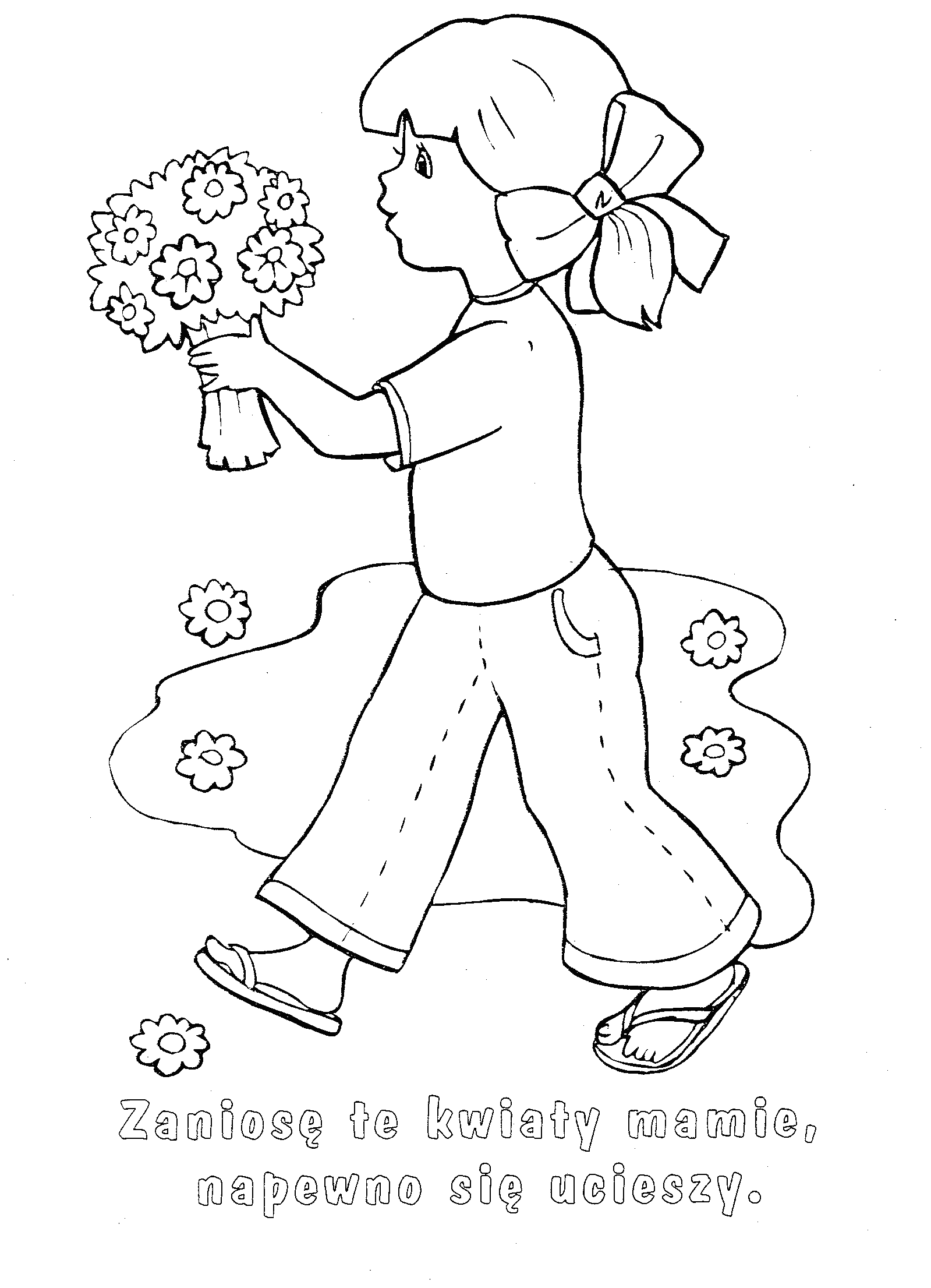 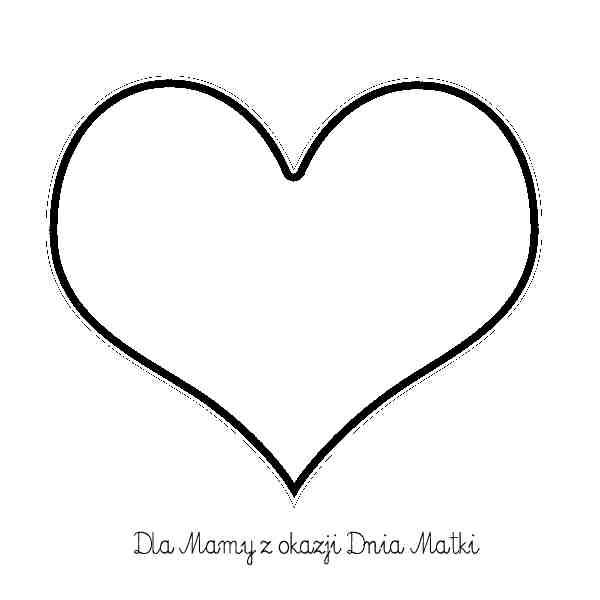 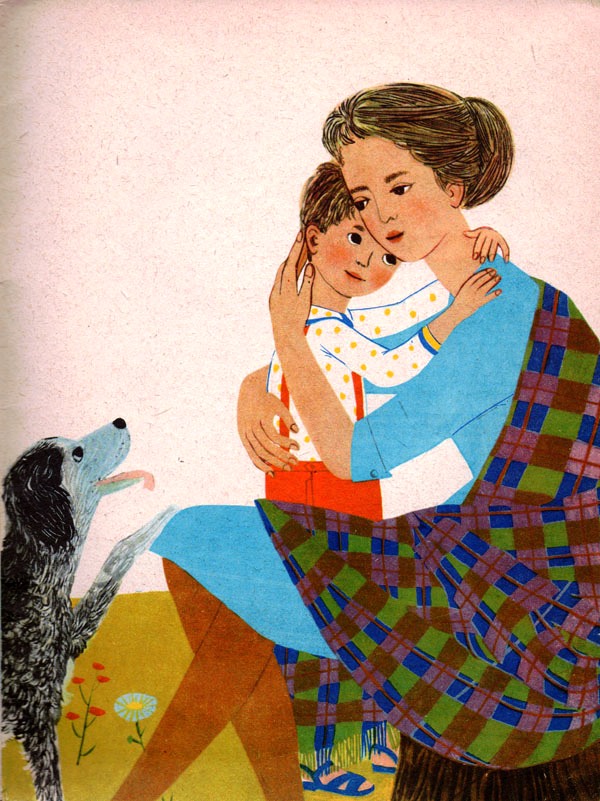 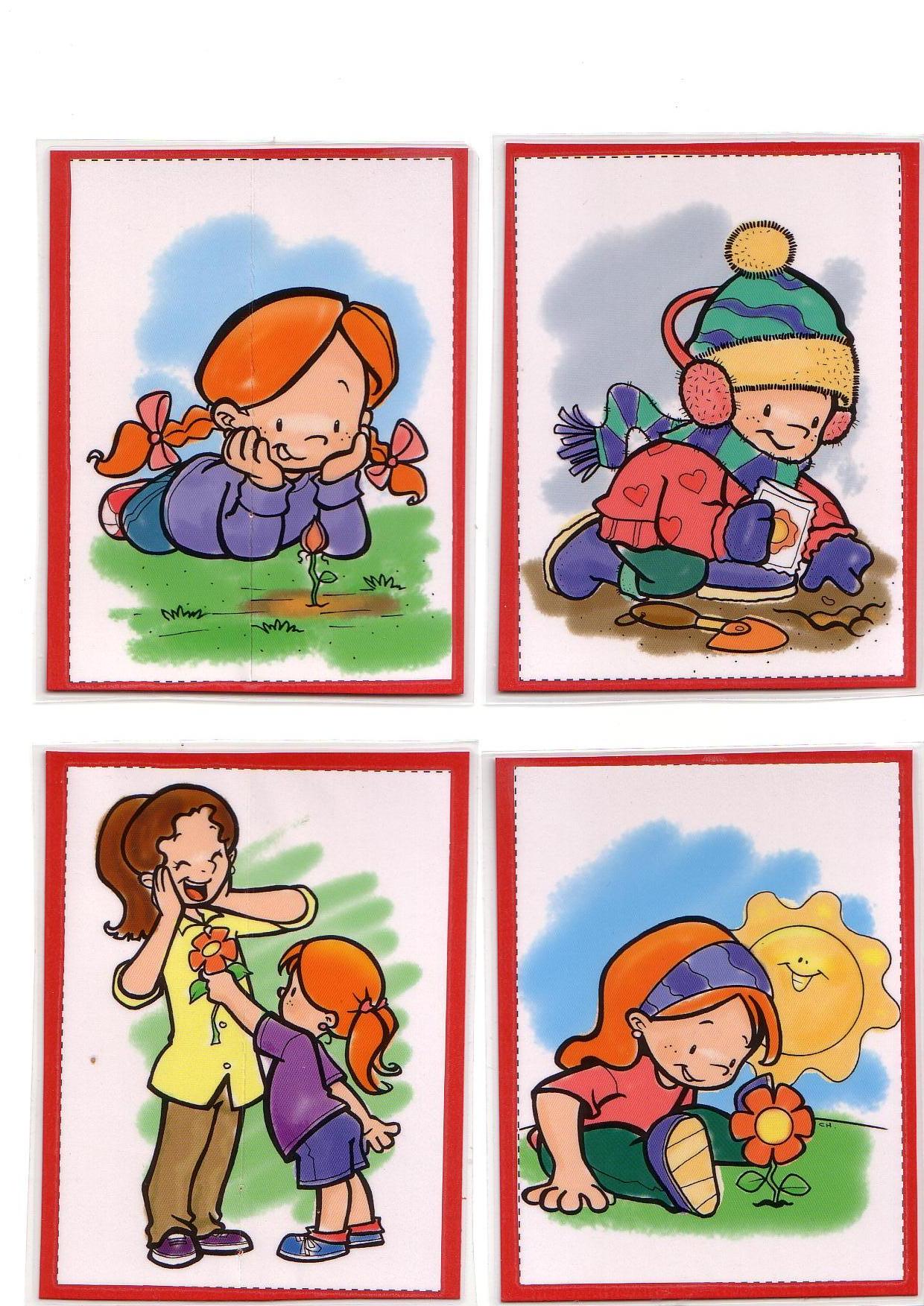 